EnfermeirosOpontunidades de carreiraBelgica – CHU LiègeProfil Candidato : Vantagens: Contrato sem termoSalário de base bruto : 2.700,25€ (1.55B)Pagamento adicional de horas extras, fins de semana, turno de noite e feriadosProgressão na carreiraApoio no alojamento e processo de recrutamentoApoio na docmentaçãoPara se candidatar a esta oferta, deve enviar o seu CV em francês para :  direction.infirmiere@chuliege.be Licenciatura en enfermagem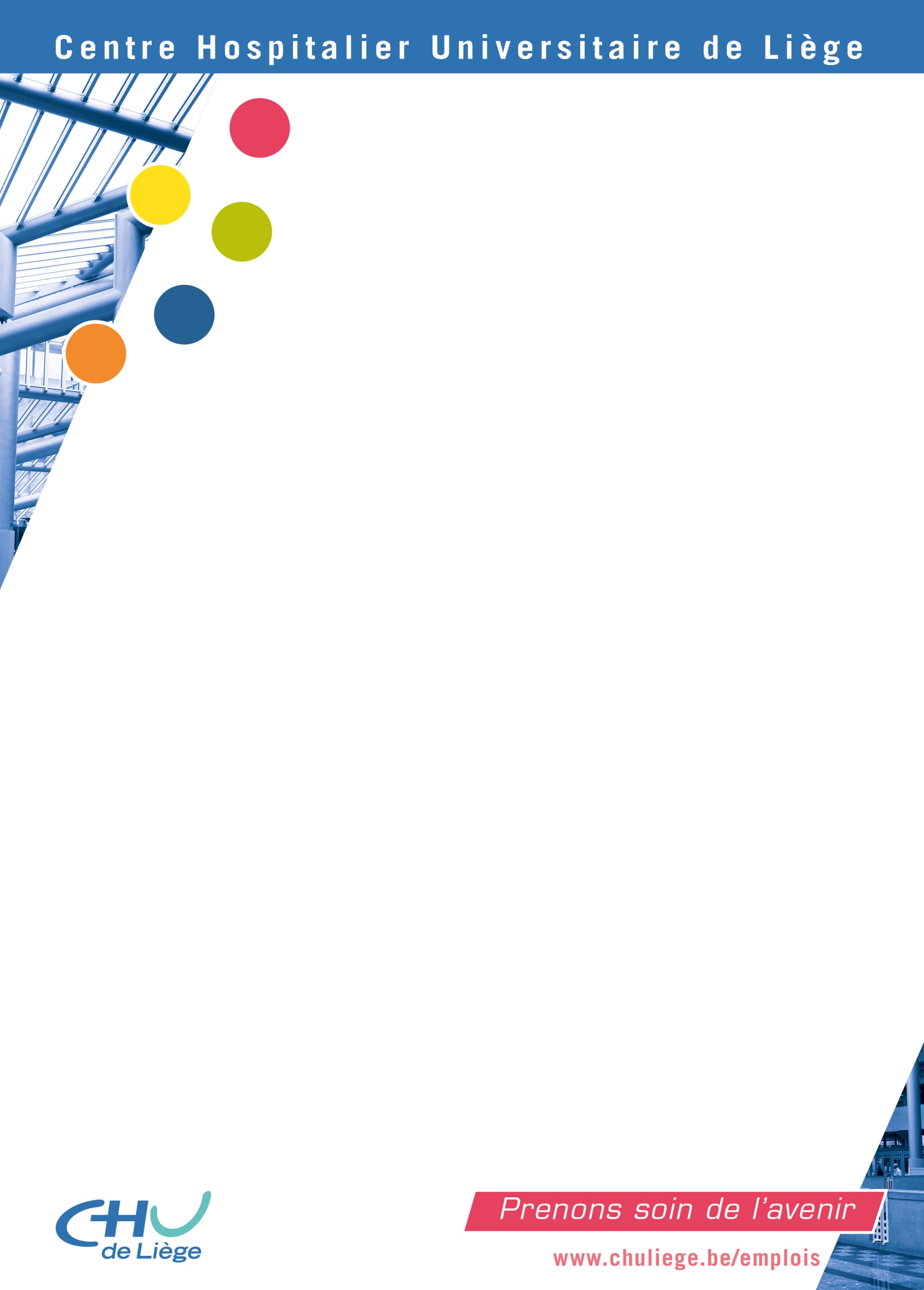 Nível de Francês (B1)Capacidade de gestão de stress, motivação e gosto pela profissãoGosto pelo trabalho em equipa e capacidade de trabalhar de forma autónoma